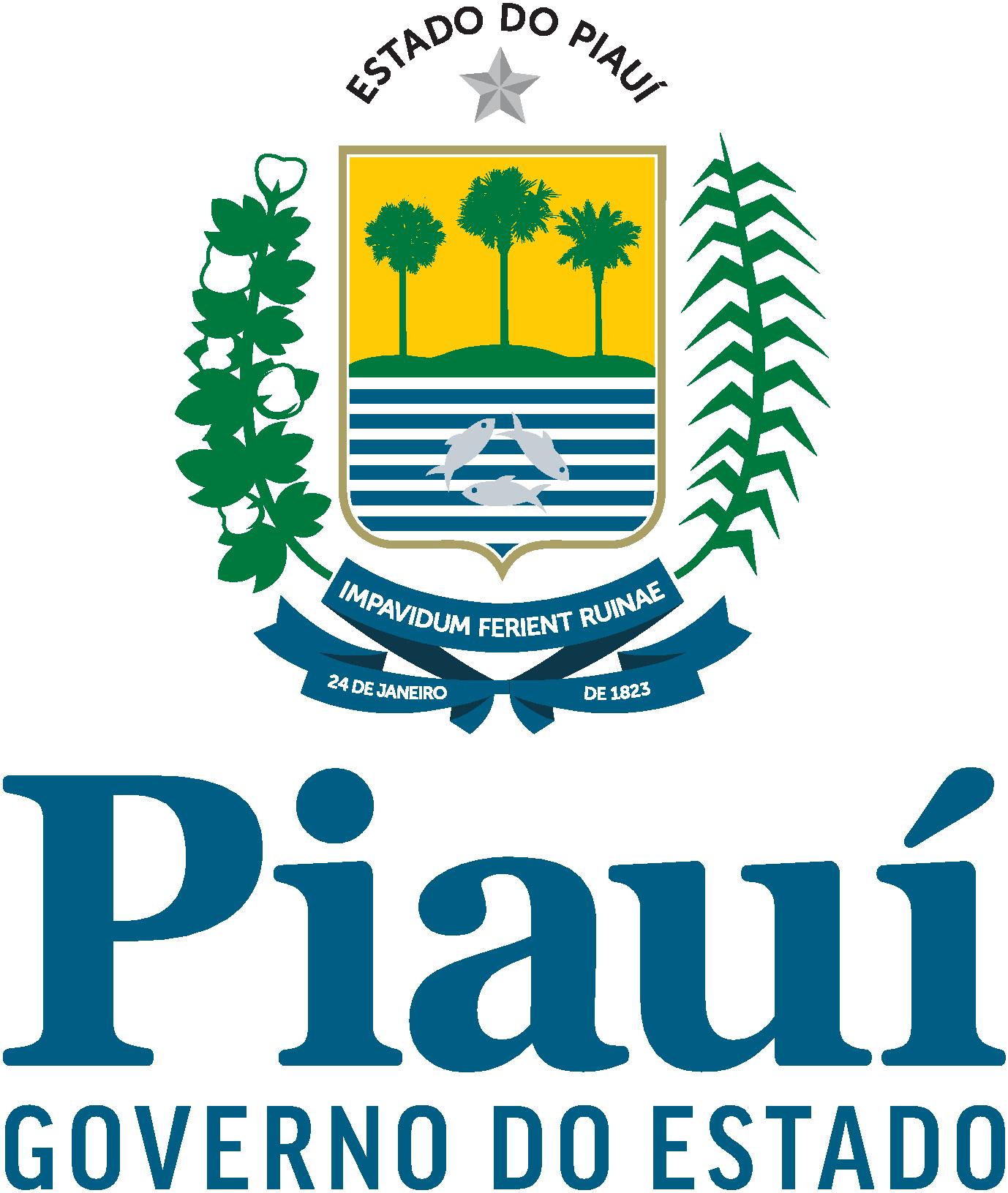 CHAMADA PÚBLICA  FAPEPI/FINEP/FNDCT 01/2021Subvenção Econômica à Inovação – Tecnova II PiauíANEXO 1Rol de documentos para inscrição de proposta. No ato da inscrição das propostas, deverão ser enviados os seguintes documentos, em formato pdf e salvos em arquivo único, na seguinte ordem:cópia do Ato Constitutivo e alterações registradas na Junta Comercial (Contrato Social); cópia documentação contábil: Balanço Patrimonial (BP) de 2020, quando aplicável, e Balancetes de julho a dezembro de 2020; inscrição no Cadastro Nacional de Pessoa Jurídica - CNPJ na Receita Federal do Brasil, com indicação do nome e do endereço da empresa atualizada; cópia de Alvará de Funcionamento da Empresa; comprovação do vínculo do Coordenador do Projeto à Empresa; declaração de comprometimento de aporte de contrapartida financeira;plano de negócio;plano de trabalho;Informações básicas e complementaresE ainda, a planilha orçamentária, apresentada em arquivo Excel.Não serão enquadradas as propostas submetidas que não estejam acompanhadas dos documentos elencados ou que contenham documentos ilegíveis.Para fins de participação nesta chamada, as empresas, que por questões de Legislação Tributária, forem optantes pelo SIMPLES, não estão isentas de apresentar a documentação contábil exigida. A documentação contábil é obrigatória e a não apresentação causará a desclassificação da proposta. No caso de empresário individual, os Documentos para Análise Jurídica deverão conter Certidão Simplificada da Junta Comercial. 